§10307.  Expenditures from fund; distributionThe board shall make grants, applications for which must be reviewed in accordance with section 10309, to natural resources agencies for projects found consistent with the criteria and the strategic plan adopted by the board pursuant to section 10308, subsection 5, paragraph A.  Except as otherwise provided in this subchapter, the board shall distribute annually available grant money as follows:  [PL 2003, c. 414, Pt. A, §2 (NEW); PL 2003, c. 614, §9 (AFF).]1.  Fisheries and wildlife; habitat conservation.  Thirty-five percent of the money in the fund for fisheries and wildlife and habitat conservation projects;[PL 2003, c. 414, Pt. A, §2 (NEW); PL 2003, c. 614, §9 (AFF).]2.  Public lands and access; outdoor recreation sites and facilities.  Thirty-five percent of the money in the fund for acquisition and management of public lands, parks, wildlife conservation areas and public access and outdoor recreation sites and facilities;[PL 2003, c. 414, Pt. A, §2 (NEW); PL 2003, c. 614, §9 (AFF).]3.  Endangered and threatened species.  Fifteen percent of the money in the fund for endangered and threatened species conservation projects; and[PL 2003, c. 414, Pt. A, §2 (NEW); PL 2003, c. 614, §9 (AFF).]4.  Natural resources law enforcement.  Fifteen percent of the money in the fund for natural resources law enforcement.[PL 2003, c. 414, Pt. A, §2 (NEW); PL 2003, c. 614, §9 (AFF).]The board is authorized to carry forward money in any of the percentage categories of this section into a successive year in the same category in the event that this carry-over better serves the strategic plan or that no grant applications in a particular year adhere to the strategic plan for a particular percentage category.  [PL 2003, c. 414, Pt. A, §2 (NEW); PL 2003, c. 614, §9 (AFF).]SECTION HISTORYPL 2003, c. 414, §A2 (NEW). PL 2003, c. 414, §D7 (AFF). PL 2003, c. 614, §9 (AFF). The State of Maine claims a copyright in its codified statutes. If you intend to republish this material, we require that you include the following disclaimer in your publication:All copyrights and other rights to statutory text are reserved by the State of Maine. The text included in this publication reflects changes made through the First Regular and First Special Session of the 131st Maine Legislature and is current through November 1, 2023
                    . The text is subject to change without notice. It is a version that has not been officially certified by the Secretary of State. Refer to the Maine Revised Statutes Annotated and supplements for certified text.
                The Office of the Revisor of Statutes also requests that you send us one copy of any statutory publication you may produce. Our goal is not to restrict publishing activity, but to keep track of who is publishing what, to identify any needless duplication and to preserve the State's copyright rights.PLEASE NOTE: The Revisor's Office cannot perform research for or provide legal advice or interpretation of Maine law to the public. If you need legal assistance, please contact a qualified attorney.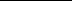 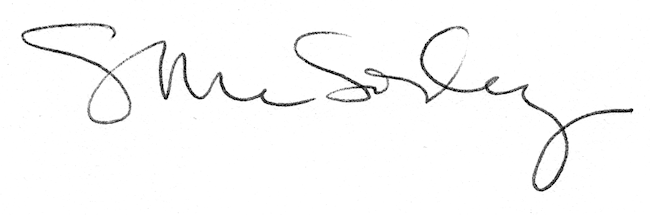 